3GPP TSG-SA WG6 Meeting #49-e	S6-221446E-Meeting, 16th – 25th May 2022				        (revision of S6-221031)Title:	LS onResponse to:	-Release:	Release 17Work Item:	eSEALSource:	SA6To:	SA2Cc:	-Contact Person:	Name: 	Aron SzaboE-mail Address:	 aron.szabo@ericsson.comSend any reply LS to:	3GPP Liaisons Coordinator, mailto:3GPPLiaison@etsi.org	Attachments:	None1. Overall Description:The implementation of the hold and forward function in DS-TTs is discussed in SA6. , SA6 has the following question for SA2:Question: Is UE-to-UE communication supported on the device side and no TSN data transfer on the N6 side for the TSN-integrated 5GS architecturewith the following clarifications to "System architecture view with 5GS appearing as TSN bridge” in Figure 4.4.8.2-1 of TS 23.501:Two communicating TSN end stations are on the device side instead of a single TSN station and these two TSN end stations communicate with each other.No TSN data transfer exists on the N6 / NW-TT side. 2. Actions:To SA2 group.ACTION: 	SA6 kindly requests SA2 to consider the above question.3. Dates of Next SA6 Meetings:3GPP TSG SA6#49-bis-e		06/2022	E-Meeting3GPP TSG SA6#50			08/2022	Meeting (Wroclaw, PL)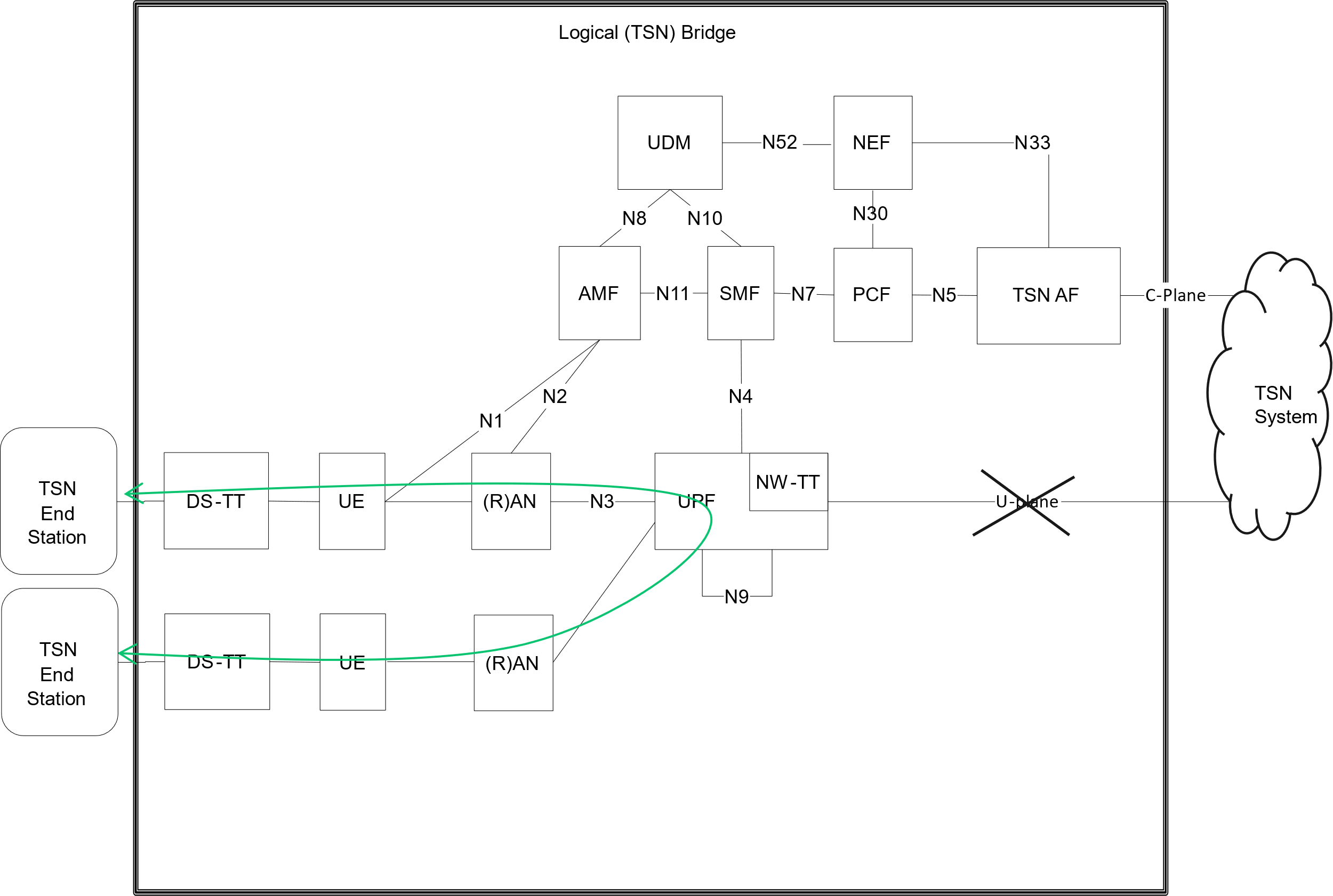 